Zarządzenie Nr  47/2020Prezydenta Miasta Włocławekz dnia 05 lutego 2020 r.w sprawie powołania Zespołu ds. przygotowania projektu do II etapu konkursu organizowanego w ramach programu „Rozwój Lokalny”, współfinansowanego ze środków Mechanizmu Finansowego Europejskiego Obszaru Gospodarczego i Norweskiego Mechanizmu Finansowego 2014 – 2021 oraz określenia jego zadańNa podstawie art. 33 ust. 3 i 5 ustawy z dnia 8 marca 1990 r. o samorządzie gminnym (Dz. U. z 2019 r. poz. 506, 1309, 1571, 1696, 1815)zarządza się, co następuje:Powołuję Zespół ds. przygotowania projektu działań rozwojowych Włocławka do II etapu konkursu organizowanego przez Ministerstwo Funduszy i Polityki Regionalnej w ramach programu pn. „Rozwój Lokalny”, finansowanego ze środków Mechanizmu Finansowego EOG i Norweskiego Mechanizmu Finansowego oraz środków krajowych (zwany dalej Zespołem) składający się z: Grupy Roboczej w składzie:Daria Figurska – Dyrektor Wydziału Rozwoju MiastaKatarzyna Kulińska – Kierownik Referatu Strategii i Projektów w Wydziale Rozwoju MiastaBarbara Stefańska – Inspektor ds. projektów w Wydziale Rozwoju MiastaAleksandra Turek – Główny Specjalista ds. planowania rozwoju miasta w Wydziale Rozwoju MiastaAleksandra Gąsiorek - Inspektor ds. planowania rozwoju miasta w Wydziale Rozwoju MiastaMagda Gutral - Główny Specjalista ds. projektów w Wydziale Rozwoju MiastaBartłomiej Kucharczyk – Kierownik Referatu Dialogu Społecznego w Wydziale Kultury, Promocji i Komunikacji SpołecznejMarcin Szarpak – Kierownik Referatu Obsługi Urzędu w Wydziale Organizacyjno – Prawnym i KadrUrszula Rudnicka – Grzelak - Główny Specjalista ds. organizacyjnych w Wydziale Organizacyjno – Prawnym i KadrKinga Obałkowska - Specjalista pracy socjalnej Miejskiego Ośrodka Pomocy RodzinieGrupy Kluczowych specjalistów w składzie:Daria Figurska – Dyrektor Wydziału Rozwoju MiastaJolanta Stańczak – Bromirska - Dyrektor Wydziału Urbanistyki i ArchitekturyPaweł Żyżelewicz - Dyrektor Wydział Dróg, Transportu Zbiorowego i EnergiiTomasz Celmer - Dyrektor Wydziału InwestycjiMagdalena Stefanowska - Dyrektor Wydziału Gospodarowania Mieniem KomunalnymPiotr Bielicki - Dyrektor Wydziału Gospodarki KomunalnejMonika Szudzikowska - Dyrektor Wydziału ŚrodowiskaAgnieszka Białopiotrowicz - Dyrektor Wydziału EdukacjiJarosław Bartkowiak - Dyrektor Biura InformatyzacjiAngelika Wyrąbkiewicz - Dyrektor Wydziału Kultury, Promocji i Komunikacji SpołecznejElżbieta Dynarska - Dyrektor Wydziału Polityki Społecznej i Zdrowia PublicznegoŁukasz Pszczółkowski - Dyrektor Wydziału Sportu i TurystykiAnna Pakulska - Kierownik Centrum Obsługi InwestoraAneta Chełminiak - Dyrektor Wydziału RewitalizacjiDorota Rusinek - Zastępca Dyrektora Wydziału FinansówEdward Zagórski – Zastępca Dyrektora Wydziału Organizacyjno – Prawnego i KadrAgnieszka Świtalska - Audytor WewnętrznyJarosław Tomaszewski - Kierownik Centrum Aktywizacji Zawodowej Powiatowego Urzędu PracyRady Rozwoju składającej się z przedstawicieli środowisk społecznych, gospodarczych, oświatowych, kulturalnych, organizacji pozarządowych, JST, podmiotów administracji państwowej i jej jednostek działających we właściwości miasta oraz innych grup zainteresowanych, w tym w szczególności jego mieszkańców oraz jego użytkowników, umocowanych do reprezentowania na podstawie zgłoszenia stanowiącego załącznik nr 1 do niniejszego zarządzenia (dotyczy podmiotów, osób nie będących partnerami w projekcie „Rozwój Lokalny”).Na kierownika Zespołu odpowiedzialnego za realizację jego zadań powołuję Krzysztofa Kukuckiego – Zastępcę Prezydenta Miasta WłocławekProjekt działań rozwojowych Włocławka do II etapu konkursu organizowanego w ramach Programu „Rozwój Lokalny” (zwany dalej: Projektem) będzie składał się z dwóch komponentów:Planu Rozwoju Instytucjonalnego, wskazującego kierunki działań i rozwoju Włocławka w zakresie wzmocnienia kompetencji zarządczych miasta, dialogu społecznego oraz współpracy z przedstawicielami społeczeństwa obywatelskiego i pozostałymi partnerami,Planu Rozwoju Lokalnego, opisującego wiązki działań zmierzających do rozwiązania zdiagnozowanych problemów miasta i pobudzających kreowanie jego wieloaspektowego rozwoju w wymiarze środowiskowym, społecznym i gospodarczym.Oba komponenty będą załącznikami do Kompletnej Propozycji Projektu składanej do Operatora Programu Rozwój Lokalny w Ministerstwie Funduszy i Polityki RegionalnejPodstawowymi zadaniami Zespołu będą:przygotowanie harmonogramu pracy Zespołu,określenie zakresu rzeczowego i finansowego Planu Rozwoju Lokalnego i Planu Rozwoju Instytucjonalnego,zgodne z wytycznymi Ministerstwa Funduszy i Polityki Regionalnej opracowanie Planu Rozwoju Lokalnego i Planu Rozwoju Instytucjonalnego,złożenie Projektu w terminie wskazanym przez Ministerstwo Funduszy i Polityki Regionalnej.Szczegółowy zakres zadań i obowiązków członków Zespołu określa załącznik nr 2 do niniejszego Zarządzenia.Przy opracowaniu Projektu Zespół będzie wspierany przez:doradców delegowanych przez Partnera programu „Rozwój Lokalny” – Związek Miast Polskich, ekspertów dziedzinowych, specjalizujących się w tematyce objętej zakresem Projektu Zadaniem doradców miast będzie udzielenie wsparcia doradczego Zespołowi przy:przygotowaniu wniosków z diagnozy społeczno-gospodarczej miasta,przeprowadzenie oceny dotychczasowych strategii rozwoju miasta,opracowaniu ścieżki rozwoju instytucjonalnego i lokalnego miasta.Szczegółowy zakres zadań i obowiązków doradców miast określa załącznik nr 3 do niniejszego Zarządzenia.Członkowie Zespołu zobowiązani są do współpracy w celu terminowej realizacji nałożonych zadań i skutecznego przygotowania Projektu.Wstępny harmonogram projektu stanowi załącznik nr 4 do niniejszego dokumentu. Zmiana terminów realizacji poszczególnych etapów projektu wskazanych w harmonogramie nie skutkuje zmianą niniejszego zarządzenia.Kierownicy/dyrektorzy komórek organizacyjnych Urzędu, których zakres działania związany jest z przygotowaniem Projektu, a którzy nie wchodzą w skład Zespołu, są zobowiązani do realizacji zadań wynikających z decyzji kierownika Zespołu oraz udzielania wszelkiej pomocy i wsparcia w opracowaniu Projektu, zarówno członkom Zespołu, jak i doradcom miast delegowanym przez Związek Miast Polskich.Szczegółowy opis sposobu komunikacji i obiegu informacji między członkami Zespołu a doradcami miast zostanie określony w trybie roboczym przez Zespół i doradców.Wykonanie Zarządzenia powierzam Zastępcy Prezydenta Krzysztofowi Kukuckiemu.Zarządzenie wchodzi w życie z dniem podpisania i podlega podaniu do publicznej wiadomości poprzez ogłoszenie w Biuletynie Informacji Publicznej Urzędu Miasta Włocławek. Załącznik nr 1 do Zarządzenia Nr 47/2020Prezydenta Miasta Włocławekz dnia 05 lutego 2020 r.…………………………………..
[miejscowość i data]……………………………………….…………
…………………………………………….……[imię, nazwisko i dane kontaktowe]Zgłoszenie do udziału w pracach  Rady Rozwoju w zespole ds. przygotowania projektu „……” do II etapu konkursu organizowanego w ramach programu ROZWÓJ LOKALNY, współfinansowanego ze środków Mechanizmu Finansowego Europejskiego Obszaru Gospodarczego i Norweskiego Mechanizmu Finansowego 2014 – 2021. Ja, niżej podpisany:Zgłaszam chęć wzięcia udziału w pracach Rady Rozwoju wchodzącej w skład zespołu ds. przygotowania kompletnej propozycji projektu działań rozwojowych Włocławka do II etapu konkursu organizowanego przez Ministerstwo Funduszy i Polityki Regionalnej w ramach programu pn. „Rozwój Lokalny”, finansowanego ze środków Mechanizmu Finansowego EOG i Norweskiego Mechanizmu Finansowego oraz środków krajowych.Oświadczam, że jest mi znany zakres obowiązków członków Rady Rozwoju wskazany w Zarządzeniu Nr ……………… Prezydenta Miasta Włocławek z dnia ………………….. 2020r.Zobowiązuje się do uczestnictwa i aktywnego udziału w pracach Rady Rozwoju,.Przyjmuję do wiadomości, że za udział w pracach Rady Rozwoju nie przysługuje wynagrodzenie. ……………..……………..[podpis]Załącznik nr 2 do Zarządzenia Nr 47/2020Prezydenta Miasta Włocławekz dnia 05 lutego  2020 r.Kierownik ZespołuPodział zadań między poszczególnych członków Zespołu,Nadzór i koordynacja realizacji zadań przez poszczególnych członków Zespołu,Bieżące monitorowanie terminowości, systematyczności i efektywności realizacji zadań Zespołu,Planowanie i ustalenie realnego harmonogramu realizacji zadań Zespołu oraz zasad prowadzenia polityki informacyjnej i komunikacji z partnerami,Współpraca z doradcami miast w celu zapewnienia pomocy doradczej w realizacji zadań przez Zespół.Członkowie Grupy Roboczej Organizacja, logistyka procesu definiowania wizji i celów strategicznych zgodnie z przyjętym harmonogramem działań,Obsługa organizacyjna spotkań i posiedzeń  Zespołu ds. przygotowania projektu Przeprowadzenie analizy społeczno-gospodarczej miasta i przygotowanie wniosków z diagnozy Przygotowywanie debat i konsultacji z mieszkańcami i lokalnymi liderami, Prowadzenie polityki informacyjnej i komunikacji z partnerami.Członkowie Grupy Kluczowych Specjalistów Analiza wniosków z diagnozy sytuacji społeczno-gospodarczej miasta przedłożonej przez Zespół Roboczy i przygotowanie wniosków z analizy dla Rady Rozwoju,Przygotowanie propozycji oceny skuteczności dotychczasowej strategii rozwoju miasta dla Rady Rozwoju,Przygotowanie wstępnej propozycji wizji i celów strategicznych miasta, tj. propozycji ścieżki rozwoju instytucjonalnego i lokalnego miasta,Przygotowanie wstępnej propozycji działań kluczowych dla realizacji wizji i celów strategicznych w aspekcie rozwoju instytucjonalnego i lokalnego.Członkowie Rady Rozwoju Ocena wniosków z diagnozy sytuacji społeczno-gospodarczej, przedłożonych przez Grupę Kluczowych Specjalistów,Ocena skuteczności dotychczasowej strategii rozwoju miasta,Uzgodnienie wizji i celów strategicznych, tj. ścieżki rozwoju instytucjonalnego i lokalnego miasta,Akceptacja ostatecznej wersji Projektu (Planu Rozwoju Instytucjonalnego i Planu Rozwoju Lokalnego).Załącznik nr 3 do Zarządzenia Nr 47/2020Prezydenta Miasta Włocławekz dnia 05 lutego 2020 r.Koordynator doradców miast Podział zadań między poszczególnych doradców,Nadzór i koordynacja realizacji zadań przez doradców,Bieżące monitorowanie terminowości, systematyczności i efektywności realizacji zadań Zespołu i informowanie kierownika Zespołu o wynikach monitoringu, w szczególności zaś o zagrożeniach dla opracowania Projektu,Współpraca i utrzymywanie kontaktu z kierownikiem Zespołu w celu zapewnienia efektywnej pomocy doradczej w realizacji zadań przez Zespół.Doradcy miastDoradztwo w zakresie przeprowadzenia diagnozy sytuacji społeczno-gospodarczej miasta i sformułowaniu wniosków z diagnozy, Doradztwo w zakresie przeprowadzenia przez miasto samooceny stopnia rozwoju instytucjonalnego i sformułowaniu wniosków z samooceny, Doradztwo w zakresie dokonania oceny skuteczności dotychczasowej strategii rozwoju miasta, Pomoc w zakresie sformułowania podstawowych obszarów interwencji strategicznej, wizji i celów strategicznych miasta, tj. ścieżki rozwoju instytucjonalnego i lokalnego miasta, w tym pomoc w doborze propozycji działań kluczowych dla realizacji wizji i celów strategicznych w aspekcie rozwoju instytucjonalnego i lokalnego,Pomoc w opracowaniu ostatecznej wersji Projektu (Planu Rozwoju Instytucjonalnego i Planu Rozwoju Lokalnego). Załącznik nr 4 do Zarządzenia Nr 47/2020Prezydenta Miasta Włocławekz dnia 05 lutego  2020 r.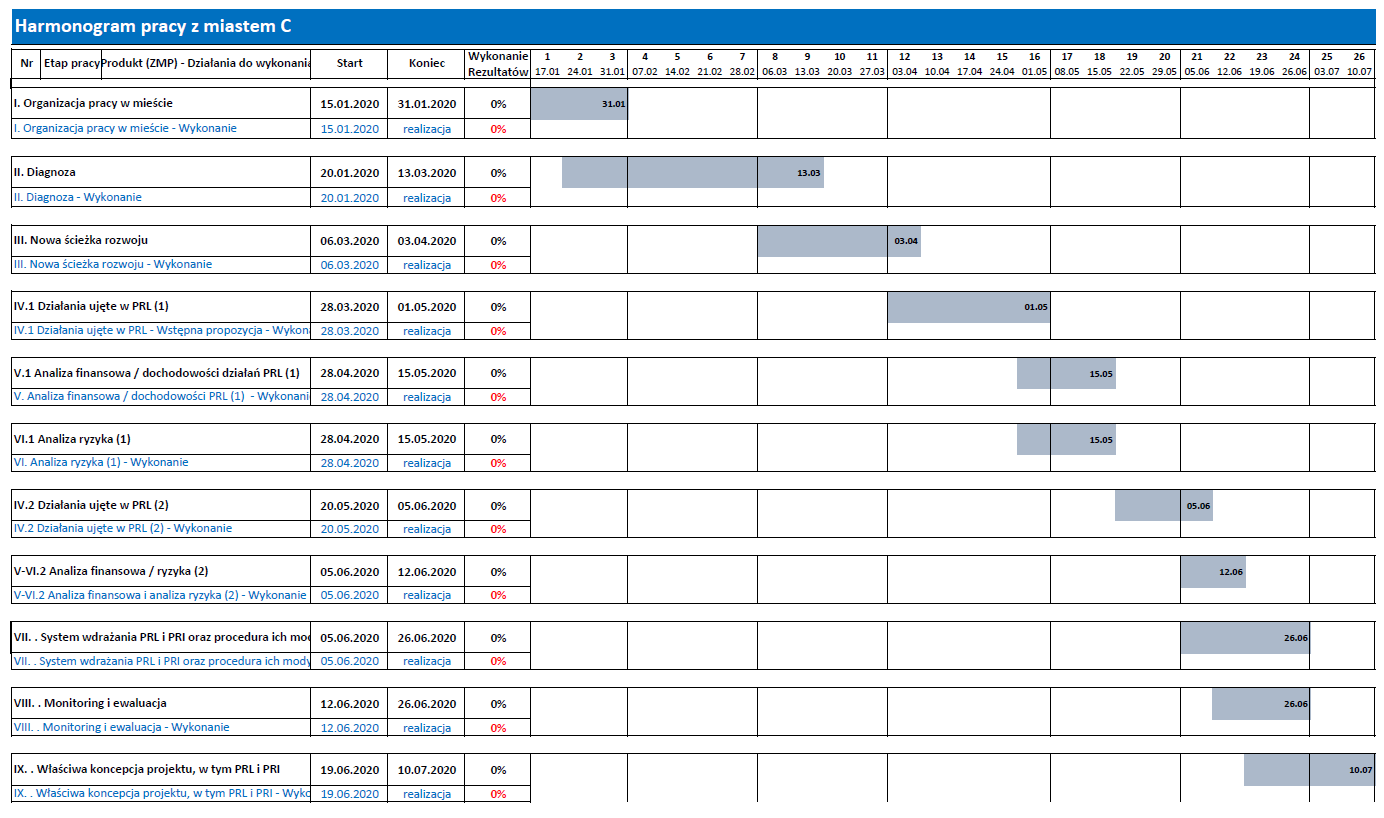 UzasadnienieW związku z zakwalifikowaniem się Miasta Włocławek do II etapu naboru wniosków w ramach Programu „Rozwój Lokalny”, finansowanego ze środków Mechanizmu Finansowego Europejskiego Obszaru Gospodarczego i Norweskiego Mechanizmu Finansowego 2014 – 2021, zachodzi konieczność opracowania dokumentów aplikacyjnych, w tym: Planu Rozwoju Lokalnego i Planu Rozwoju Instytucjonalnego będących załącznikami do Kompletnej Propozycji Projektu składanej do Operatora Programu „Rozwój Lokalny” w Ministerstwie Funduszy i Polityki Regionalnej.Mając na uwadze powyższe oraz wieloaspektowy charakter przedmiotowych dokumentów, niezbędnym jest powołanie Zespołu w składzie i o zakresie zadań określonym niniejszym zarządzeniem.